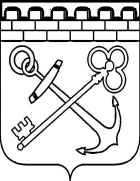 КОМИТЕТ ПО ПЕЧАТИ ЛЕНИНГРАДСКОЙ ОБЛАСТИП Р И К А Зот   «       »              2020  года                                                                                   №Об утверждении положения об экспертном совете по проведению конкурсного отбора о предоставлении субсидии из областного бюджета Ленинградской области социально ориентированным некоммерческим организациям Ленинградской области, осуществляющим деятельность в сфере социальной поддержки и защиты ветеранов в рамках государственной программы Ленинградской области «Устойчивое общественное развитие в Ленинградской области» и о признании утратившим силу приказа Комитета по печати 
и связям с общественностью Ленинградской области от 28.02.2018 г. № 8В соответствии с пунктом 3.1 Порядка  определения  объема и предоставления субсидии из областного бюджета Ленинградской области социально ориентированным некоммерческим организациям Ленинградской области, осуществляющим деятельность в сфере социальной  поддержки и защиты ветеранов в рамках государственной программы Ленинградской области «Устойчивое общественное развитие в Ленинградской области», утвержденного постановлением Правительства Ленинградской области от 29 июня 2020 года № 451, П Р И К А З Ы В А Ю:  Утвердить положение об экспертном совете по проведению конкурсного отбора о предоставлении субсидии из областного бюджета Ленинградской области социально ориентированным некоммерческим организациям Ленинградской области, осуществляющим деятельность в сфере социальной поддержки и защиты ветеранов в рамках государственной программы Ленинградской области «Устойчивое общественное развитие в Ленинградской области», согласно приложению к настоящему приказу.Признать утратившим силу приказ Комитета по печати и связям 
с общественностью Ленинградской области от 28.02.2018 г. № 8 «Об утверждении положения об экспертном совете по проведению конкурсного отбора социально ориентированных некоммерческих организаций Ленинградской области, осуществляющих социальную поддержку и защиту ветеранов по предоставлению субсидий из областного бюджета Ленинградской области, и критериев оценки заявок на получение субсидий».Контроль за исполнением настоящего приказа оставляю за собой.Председатель Комитета по печатиЛенинградской области                                                                             К.Н. ВизирякинПриложение к приказу Комитета по печати Ленинградской области от__._______2020 г. № __Положение об экспертном совете по проведению конкурсного отбора 
о предоставлении субсидии из областного бюджета Ленинградской области социально ориентированным некоммерческим организациям Ленинградской области, осуществляющим деятельность в сфере социальной поддержки и защиты ветеранов в рамках государственной программы Ленинградской области «Устойчивое общественное развитие в Ленинградской области» 1. Общие положения1.1. Настоящее Положение устанавливает порядок деятельности экспертного совета по проведению конкурсного отбора среди соискателей на право получения ими субсидий из областного бюджета Ленинградской области социально ориентированным некоммерческим организациям Ленинградской области, осуществляющим деятельность в сфере социальной  поддержки и защиты ветеранов в рамках государственной программы Ленинградской области «Устойчивое общественное развитие в Ленинградской области» (далее – экспертный совет).1.2. В своей деятельности экспертный совет руководствуется Конституцией Российской Федерации, федеральным законодательством, Уставом Ленинградской области, областными законами, правовыми актами Губернатора Ленинградской области, правовыми актами Правительства Ленинградской области, нормативными правовыми актами Комитета по печати Ленинградской области, а также настоящим Положением.1.3. Экспертный совет является совещательным коллегиальным органом 
и осуществляет свою работу на общественных началах. Организационное обеспечение работы экспертного совета осуществляет Комитет по печати Ленинградской области (далее - Комитет).2. Порядок формирования экспертного совета2.1. Экспертный совет формируется Комитетом в соответствии с пунктом 3.1. Порядка  определения  объема и предоставления субсидии из областного бюджета Ленинградской области социально ориентированным некоммерческим  организациям Ленинградской области, осуществляющим деятельность в  сфере социальной  поддержки и защиты ветеранов в рамках государственной программы Ленинградской области «Устойчивое общественное развитие в Ленинградской области», утвержденного постановлением Правительства Ленинградской области 
от 29 июня 2020 года № 451 (далее – Порядок).3. Полномочия экспертного совета3.1. Председатель экспертного совета осуществляет следующие функции:- обладает полномочиями члена экспертного совета;- руководит деятельностью экспертного совета;- осуществляет иные полномочия, необходимые для организации надлежащей деятельности экспертного совета;- ведет заседание экспертного совета, а также обеспечивает и контролирует выполнение решений экспертного совета.3.2. Члены экспертного совета:- рассматривают заявки, поступившие в связи с проведением конкурсного отбора среди соискателей, претендующих на получение субсидий из областного бюджета Ленинградской области (далее - заявка, конкурсный отбор);- рассматривают журнал приема заявок на участие в конкурсном отборе;- проверяют документы и сведения, представленные соискателями, на предмет наличия (отсутствия) оснований для отказа в предоставлении субсидии, предусмотренных подпунктами 1-5 пункта 2.2. Порядка;  - оценивают заявления соискателей о предоставлении субсидии, 
в соответствии с критериями оценки заявления о предоставлении субсидии 
по балльной системе согласно пункту 3.16.3. Порядка.- участвуют в обсуждении вопросов, внесенных в повестку дня заседания экспертного совета;- проверяют правильность отражения в протоколе содержания выступлений;- участвуют в заседаниях экспертного совета;- формируют рейтинг соискателей согласно пункту 3.16.8. Порядка;- утверждают количество набранных баллов соискателями;  - принимают решение рекомендовать (не рекомендовать) Комитету признать соискателя победителем  конкурсного отбора на получение субсидии из областного бюджета Ленинградской области;- подписывают протокол(ы) заседания Экспертного совета;- выполняют иные полномочия, необходимые для надлежащего осуществления своей деятельности.3.3. Секретарь экспертного совета:- обеспечивает ознакомление членов экспертного совета с заявками, представленными на конкурсный отбор, журналом приема заявок в течение 
3 рабочих дней с даты передачи Комитетом Экспертному совету указанных документов;- информирует членов экспертного совета, о времени, месте, форме проведения заседаний;- осуществляет подготовку документации для проведения заседания экспертного совета; - при проведении заседания экспертного совета в режиме видеоконференцсвязи, организует подготовку помещения и техники для осуществления к подключению видеоконференцсвязи;- производит подсчет набранных баллов соискателями;- ведет протокол заседания экспертного совета;- организует хранение протоколов, составленных в ходе проведения конкурсного отбора, и документов, относящихся к организации конкурсного отбора и деятельности экспертного совета, на период проведения конкурсного отбора.3.4. Секретарь экспертного совета не имеет права голоса.3.5. Решения, принимаются экспертным советом, согласно пункту 3.17. Порядка.При равенстве голосов решающим является голос председателя экспертного совета.3.6. Члены Экспертного совета не вправе делегировать свои полномочия другим лицам.4. Порядок деятельности экспертного совета4.1. Экспертный совет принимает конкурсные заявки, представленные 
на конкурсный отбор, а также журнал приема заявок на участие в конкурсном отборе от Комитета согласно пункту 3.14. Порядка.4.2. В целях проведения конкурсного отбора экспертный совет:- на первом этапе конкурсного отбора рассматривает конкурсные заявки соискателей, претендующих на получение субсидий из областного бюджета Ленинградской области социально ориентированных некоммерческих  организаций Ленинградской области, осуществляющим деятельность в  сфере социальной  поддержки и защиты ветеранов в рамках государственной программы Ленинградской области «Устойчивое общественное развитие в Ленинградской области»,  проводит анализ на предмет наличия (отсутствия) оснований для отказа 
в предоставлении субсидии, предусмотренных подпунктами 1-5 пункта 2.2. Порядка, о чем в протоколе делается отметка;- на втором этапе конкурсного отбора осуществляет оценку заявления соискателя о предоставлении субсидии по балльной системе согласно пункту 3.16.3. Порядка, о чем в протоколе делается отметка;- обобщает и анализирует результаты рассмотрения заявок;- принимает решение рекомендовать (не рекомендовать) Комитету признать соискателя победителем  конкурсного отбора на получение субсидии из областного бюджета Ленинградской области;- рассматривает конфликтные ситуации, возникшие в ходе рассмотрения заявок и проведения конкурсного отбора, и принимает меры по их разрешению;- дает разъяснения по вопросам, связанным с проведением конкурсного отбора.4.3. Заседание экспертного совета считается правомочным при участии 
в нем не менее 50% от общего числа его членов, не учитывая секретаря Экспертного совета.4.4. В случае если член экспертном совете лично (прямо или косвенно) заинтересован в итогах конкурсного отбора или имеются иные обстоятельства, способные повлиять на участие члена экспертном совете в заседании экспертном совете, он обязан проинформировать об этом конкурсную комиссию до начала рассмотрения Заявок и прекратить участие в заседании экспертном совете. Для целей настоящего приказа используется понятие «личная заинтересованность», установленное частью 2 статьи 10 Федерального закона 
от 25.12.2008 № 273-ФЗ «О противодействии коррупции».4.5. К обстоятельствам, исключающим возможность участия члена экспертного совета в заседании экспертного совета, относятся:а) участие (в том числе в течение последних 12 месяцев) члена экспертного совета или его близких родственников в деятельности организации, являющейся соискателем, претендующим на получение субсидии, в качестве учредителя, члена коллегиального органа, единоличного исполнительного органа или работника;б) наличие (в том числе в течение последних 2 лет) у члена экспертного совета или его близких родственников договорных отношений с организацией, являющейся соискателем, претендующим на получение субсидии;в) получение (в том числе в течение последних 2 лет) членом экспертного совета или его близкими родственниками денежных средств, иного имущества, материальной выгоды (в том числе в виде безвозмездно полученных работ, услуг) 
от организации, являющейся соискателем, претендующим на получение субсидии;г) наличие (в том числе в течение последних 2 лет) у члена экспертного совета или его близких родственников судебных споров с организацией, являющейся соискателем, претендующим на получение субсидии, ее учредителем 
или руководителем;д) участие (в том числе в течение последних 12 месяцев) члена экспертном совете на безвозмездной основе в работе организации, являющейся соискателем, претендующим на получение субсидии;е) оказание членом экспертного совета содействия организации, являющейся соискателем, претендующим на получение субсидии, в подготовке заявки 
(за исключением случаев консультирования на безвозмездной основе путем ответов на вопросы по подготовке заявки);ж) иные обстоятельства, способные повлиять на участие члена экспертного совета в работе экспертного совета.4.6. При наличии обстоятельств, указанных в пункте 4.4 настоящего Положения, ставших известными экспертному совету, экспертный совет принимает решение об исключении члена из экспертного совета на период проведения заседания экспертного совета.4.7. Информация о наличии у члена экспертного совета личной заинтересованности в итогах конкурсного отбора или иных обстоятельствах, способных повлиять на участие члена экспертном совете в работе экспертного совета, а также решения, принятые конкурсной комиссией по результатам рассмотрения такой информации, указываются в протоколе заседания экспертного совета.Должностное лицо, ответственное за разработку правового акта:Должностное лицо, ответственное за разработку правового акта:Ведущий специалист 
отдела социальных коммуникацийВедущий специалист 
отдела социальных коммуникаций______________Чернышова Д.С.Чернышова Д.С.____________(подпись)(подпись)               (ФИО)                             (дата)(дата)Согласовано:Консультант отдела социальных коммуникаций______________ Мазник А.Ю.____________(подпись)               (ФИО)                             (дата)Главный специалистотдела правового, финансового обеспечения и государственного заказа ______________  Леоненко Е.В.____________(подпись)               (ФИО)                             (дата)Начальник отдела правового, финансового обеспечения и государственного заказа ______________Васильева Ю.В.____________(подпись)               (ФИО)                             (дата)Ознакомлены: (при необходимости ознакомления всех сотрудников Комитета делопроизводителем формируется отдельный лист ознакомления)«Должность»__________________________(подпись)               (ФИО)                             (дата)